ЗНАКОМСТВО С ЯЗЫЧКОМ И ЕГО ДОМИКОМ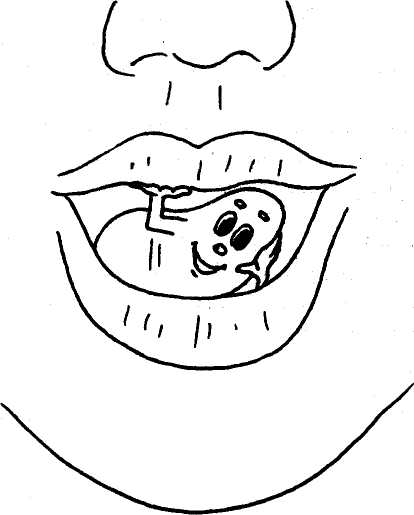 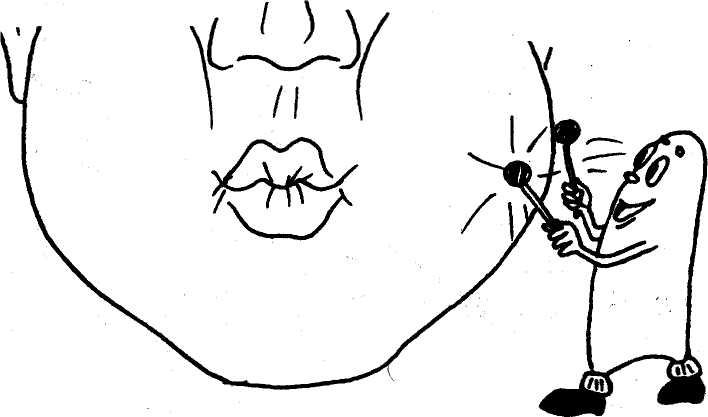 Открываем ротик-дрм. Кто хозяин в доме том? В нем хозяин - Язычок. Он удобно в доме лёг.Широко открывать рот.В этом доме две стены. Это щеки нам видны. Могут стены в дом втянуться,  А потом, как шар, раздуться.Надувать и втягивать щеки.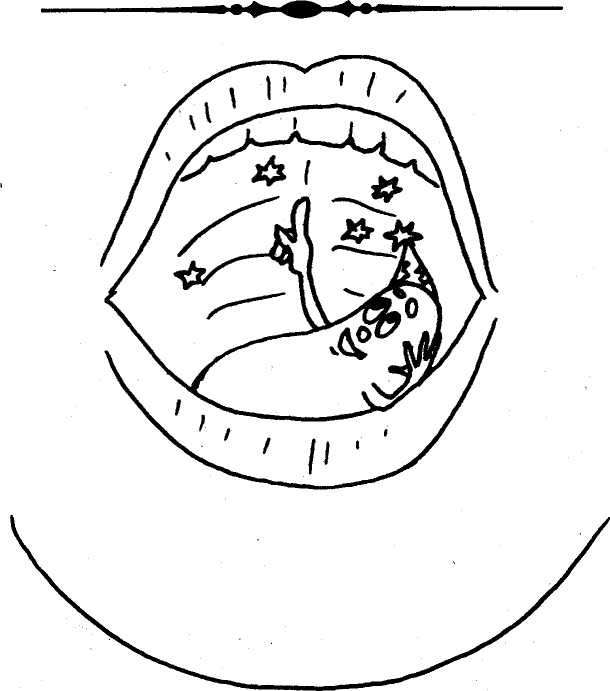 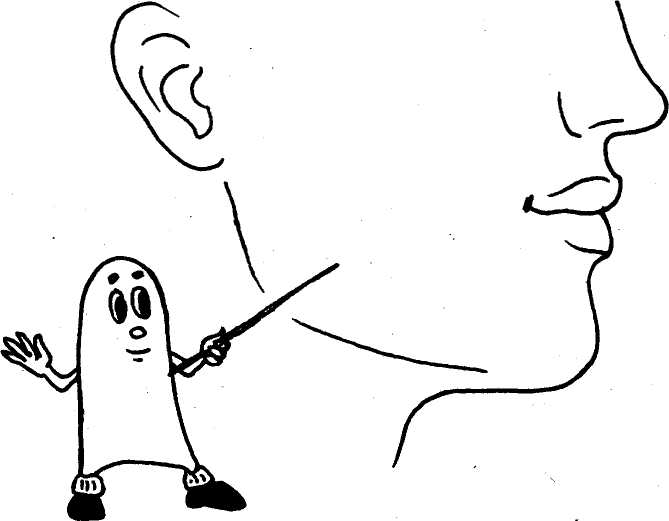 Пол есть тоже в доме нашем. Челюсть нижнюю покажем. Эта челюсть нижняяВ домике подвижная.Вращать нижней челюстью.Потолок вверху, внутри. Это нёбо. Посмотри. Можно к нёбу прикасаться, Постучать и там остаться.Широко открыть рот. Погладить языком по нёбу. «Постучать» языком по нёбу.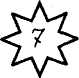 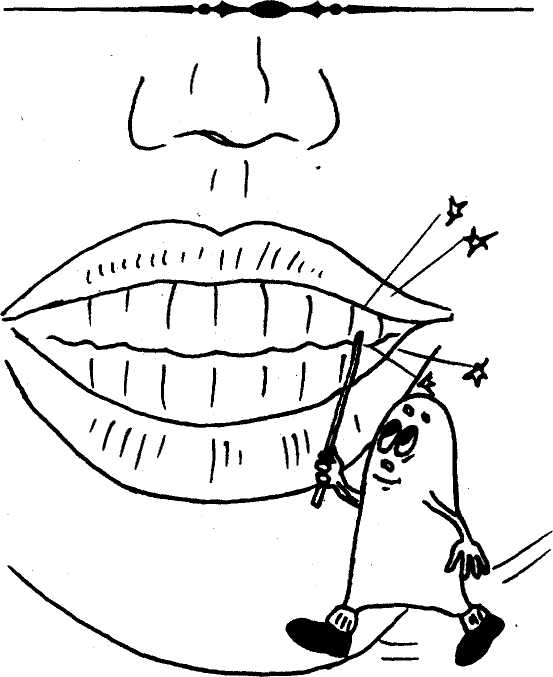 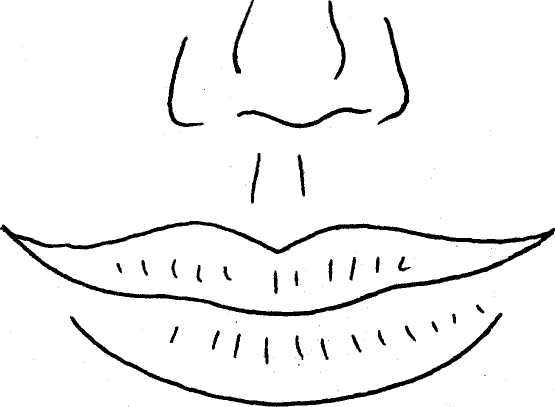 Вход в дом двери запирают. Двери разные бывают. Двери-зубы. Осторожно. Закрываются надежно.Широко улыбнуться. Обнажить верхние и нижние зубы.Двери-губы гибкие. Могут стать улыбкою. Могут в трубочку собраться, После снова улыбаться.Растянуть губы в улыбку. Собрать губы в «трубочку».РАЗВИТЕ ФОНЕМАТИЧЕСКОГО И РЕЧЕВОГО СЛУХАЗапомни словаЦель. Накопление словаря, развитие памяти. Описание игры. Ведущий называет пять-шесть слов, играющие должны повторить их в том же порядке. Пропуск слова или перестановка считается проигрышем (нужно платить фант). B зависимости от речевых возможностей детей слова подбираются разной сложности. Победитель тот, кто потерял меньше фантов.Красный — белыйЦель. Нахождение звука в словах, воспринятых на слух. Оборудование. По два кружка на каждого ребенка  (красный и белый).Описание игры. Педагог предлагает детям внимательно вслушиваться и определять, в каком слове есть заданный звук. Если в слове заданный звук есть, дети должны поднять красный кружок, если нет — поднимают белый кружок.РАЗВИТИЕ ФИЗИОЛОГИЧЕСКОГО ДЫХАНИЯОсторожные птицыЦель. Закрепление представлений по теме «Птицы».Оборудование. Музыкальные духовые игрушки: дудочки, саксофоны и т.п.Описание игры. Педагог рассказывает детям о том, что дикие гуси очень осторожны. У них есть вожак. Если стая во время перелета опускается на какой-нибудь лужок поесть или отдохнуть, вожак все время настороже. Он следит, не грозит ли птицам опасность. В случае опасности вожак пронзительно кричит, и вся стая стремительно поднимается в воздух. «Давайте и мы поиграем в таких осторожных гггиц», — предлагает детям педагог. Дети выбирают вожака. Остальным детям раздают музыкальные игрушки и разрешают негромко в них подуть. Так, негромко наигрывая на своих дудочках, дети изображают гусей, которые спокойно щиплют траву. Вожак не щиплет траву: он внимательно следит, нет ли опасности. Вдруг вожак подает тревожный сигнал (сильно дует в дудочку). Все дети бегут к своим местам (стульчикам).При повторении игры вожака меняют. Необходимо напомнить, что все дети должны дуть в свои дудочки спокойно, не напрягаясь, ровно, не заглушая друг друга. Только вожаку разрешается подуть 2—3 раза в свою дудочку очень сильно. Летом игру лучше проводить на воздухе.Узнай цветокЦель. Закрепление представлений по теме «Цветы». Развитие обоняния и глубокого вдоха.Оборудование. Два-три живых цветка, наиболее знакомых детям, например: ландыш, фиалка, сирень.Описание игры. Педагог вносит в комнату букет цветов. Дети вспоминают их названия и по очереди нюхают цветы, стараясь запомнить запах. После этого педагог прячет букет за спину, подходит к одному из детей, предлагает закрыть глаза и дает понюхать один цветок из всего букета.Если ребенок по запаху определит цветок, то он ста«6вит^ся водящим, если нет, остается на месте. Необходимо, чтобы, нюхая цветок, дети делали глубокий вдох, не поднимая плеч, затем медленный, плавный выдох.Цветы можно заменить листьями с определенным запахом (смородины, тополя, черемухи).РАЗВИТИЕ ЛЕКСИКО-ГРАММАТИЧЕСКОГО СТРОЯ РЕЧИ1) Назвать по порядку зимние месяцы.2) «Зимние виды спорта» Хоккей, лыжи, биатлон, фигурное катание, бобслей, санный спорт, горные лыжи, прыжки с трамплина.3) «Подбери слово».  Подобрать похожие (однокоренные)  слова к слову  СНЕГ (снежок, снежки, снеговик, снежинка, Снегурочка, подснежник, снегирь, снегоуборочная машина).  6. Развитие связной речи Чтение литературных текстов И.С. Никитин «Встреча зимы», Е.Трутнева «Первый снег»,ЗАНЯТИЯ С ПАЛЬЧИКАМИПОКАЧИВАНИЕ ПАЛЬЦАМИЗАНЯТИЯ С ПАЛЬЧИКАМИРАЗНЫЕ ДВИЖЕНИЯ ПАЛЬЦАМИЗАНЯТИЯ С ПАЛЬЧИКАМИРАЗНЫЕ ДВИЖЕНИЯ ПАЛЬЦАМИЗАНЯТИЯ С ПАЛЬЧИКАМИРАЗНЫЕ ДВИЖЕНИЯ ПАЛЬЦАМИ